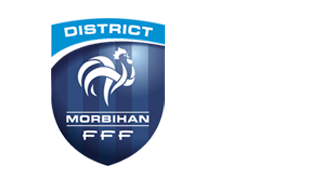 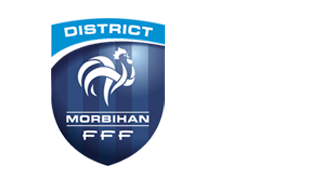  FESTIVAL U11 Samedi 06 Octobre ( 8 joueurs + 3 suppléants maximum)Feuille de match complétée et de jonglerie à remettre dès votre arrivée avec vos licences                              Club :   …………………………………………................                          couleur des maillots :NOM DE L’EDUCATEUR :                                             N° LICENCE : Je soussigné Mr                                       responsable des U11 du club de                                         m’engage à respecter  la Charte de bonne conduite du football d’animation de la Ligue de Bretagne de Football et de faire preuve d’un comportement exemplaire.						Signature :N°NOMPRENOMN°LICENCEESSAISjongleries : pas de surface de rattrapage départ  pied ou main, 2 essais, ne prendre que le meilleur des 2 essaisjongleries : pas de surface de rattrapage départ  pied ou main, 2 essais, ne prendre que le meilleur des 2 essaisjongleries : pas de surface de rattrapage départ  pied ou main, 2 essais, ne prendre que le meilleur des 2 essaisN°NOMPRENOMN°LICENCEESSAISPIEDS(30)TETE    (15)TOTAL111221223132414251526162717281829192101102111112121122